إدارة التعليم بولاية نيويورك 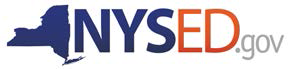 لمحة مختصرة عن القدرات اللغوية للمتعلمين متعددي
اللغات الناشئين لمرحلة ما قبل الروضةيجب ملء هذا القسم بواسطة موظفي التسجيلأو موظفي المدرسة فقط، والاحتفاظ به في الملفاتتاريخ إكمال اللمحة المختصرة:      اسم الطالب:       الجنس:       تاريخ الميلاد:       اسم المنطقة أو المؤسسة المجتمعية:       رقم تعريف الطالب (إن وُجد):       اسم الشخص المشرف على اللمحة المختصرة:         اللقب:       معلومات الوالد/الوالدة أو الشخص الذي يحل محلهمااسم الوالد/الوالدة أو الشخص الذي يحل محلهما: علاقة الشخص الذي يقدم معلومات في هذه اللمحة المختصرة (تجاه الطالب):      الأم    الأب   غير ذلك ما هي اللغة (اللغات) التي تود استلام معلومات بها من المدرسة؟   الإنجليزية     لغة أخرى مستخدمة بالمنزل:       اللغة المستخدمة في المنزل1. ما هي اللغة (اللغات) التي تتحدث بها أنت (أحد الوالدين أو الأوصياء) مع طفلك في المنزل؟         2. ما هي اللغة (اللغات) الأساسية لكل من الوالدين/الوصي في منزلك؟   (اذكر كل اللغات المنطبقة)         3. هل هناك مشرف للرعاية بالمنزل؟    نعم   لاإذا كانت الإجابة "نعم"، فما هي اللغة (اللغات) التي يتحدث بها مشرف الرعاية في أغلب الوقت؟        4. ما هي اللغة (اللغات) التي يفهمها طفلك؟        5. ما هي اللغة (اللغات) التي يتحدث بها طفلك مع الأشخاص الآخرين؟         6. هل يوجد لدى طفلك أخوة وأخوات؟          نعم   لاإذا كانت الإجابة "نعم"، فما هي اللغة (اللغات) التي يتحدث بها الأطفال مع بعضهم البعض، أغلب الوقت؟         7 أ. في أي سن بدأ طفلك في التحدث بجمل قصيرة؟         وبأية لغة؟         7 ب. في أي سن بدأ طفلك في التحدث بجمل كاملة؟         وبأية لغة؟         8. بأية لغة يتظاهر طفلك باللعب؟             9. كيف تعلم طفلك اللغة الإنجليزية حتى الآن (برامج التليفزيون، الأخوة/الأخوات، رعاية الطفل، غيرها)؟         اللغة المستخدمة خارج المنزل/الأسرة10. هل يذهب طفلك لدور الحضانة، أو برنامج للبداية المبكرة أو لرعاية الأطفال؟      نعم   لاإذا كانت الإجابة "نعم"، فما هي لغة البرنامج؟         ما هي اللغة التي يتفاعل بها طفلك مع الأشخاص الآخرين في دور الحضانة أو بيئة رعاية الطفل.           11. كيف تصف استخدام طفلك للغة مع الأصدقاء؟         الأهداف اللغوية12. ما هي الأهداف اللغوية التي تكنّها لطفلك؟  مثلاً، هل تريد أن يصبح الطفل متقناً لأكثر من لغة؟       13. هل قمت بتعريض طفلك لأكثر من لغة للتحقق مما إذا كان يجيد لغتين أو عدة لغات؟   نعم   لا14. هل يحتاج طفلك للتحدث بلغة أخرى غير الإنجليزية من أجل التواصل مع أقاربك أو باقي أفراد الأسرة؟   نعم   لاإذا كانت الإجابة "نعم"، ما هي هذه اللغة (اللغات)؟        مستوى التعليم الناشئ 15. هل يقتني طفلك كتباً في المنزل، أو يقوم بقراءة الكتب من المكتبة؟         ما هي اللغة (اللغات) التي تتم قراءة اللغات بها له؟       16a. هل يمكن لطفلك تحديد أية حروف أو أصوات باللغة الإنجليزية؟   نعم   لا16 ب. هل يمكن لطفلك تمييز الحروف أو الرموز بلغة أخرى؟   نعم   لاإذا كانت الإجابة "نعم"، ما هي هذه اللغة (اللغات)؟        17 أ. هل يتظاهر طفلك بالقراءة؟  نعم   لا   غير متأكدإذا كانت الإجابة "نعم"، ما هي هذه اللغة (اللغات)؟        17 ب. هل يتظاهر طفلك بالكتابة؟   نعم   لا   غير متأكدإذا كانت الإجابة "نعم"، ما هي هذه اللغة (اللغات)؟       18. هل يقوم طفلك بسرد قصص من الكتب أو الأفلام المفضلة لديه؟   نعم   لاإذا كانت الإجابة "نعم"، ما هي هذه اللغة (اللغات)؟       19. هل يقوم برنامج رعاية الطفل أو الحضانة بوضع أهداف لتعلم الطفل؟   نعم   لاإذا كان الأمر كذلك، ما هي الأهداف التي يضعونها؟       20. يُرجى وصف أي شيء خاص قمت به لتجهيز طفلك لبدء مرحلة ما قبل الروضة.         